Ответственность за распитие алкоголя в общественных местах.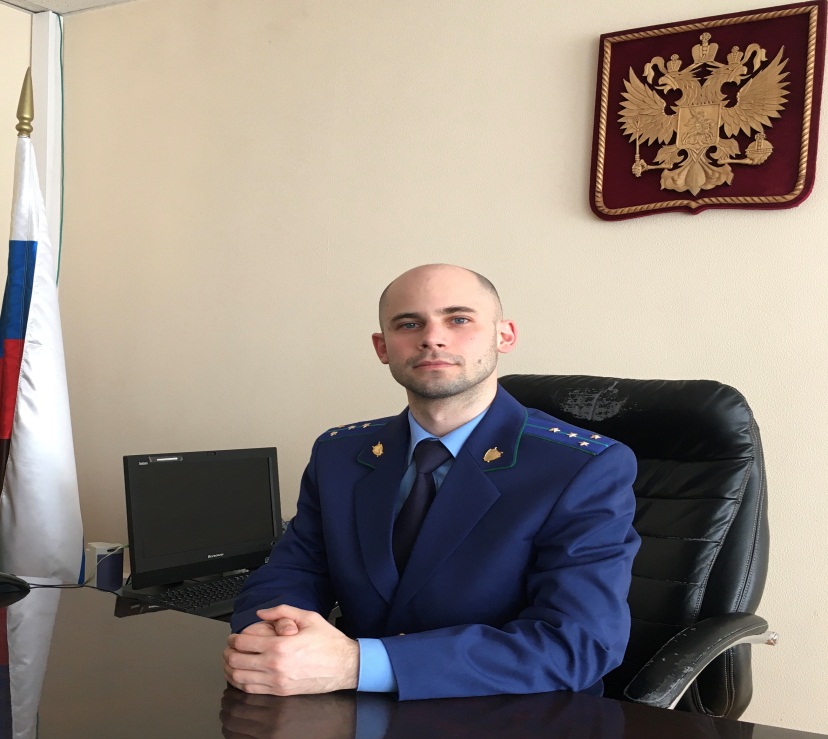 Административная ответственность за распитие алкоголя в общественных местах устанавливается Кодексом Российской	Федерации об административных правонарушениях (далее КоАП РФ) - разъясняет исполняющий обязанности Нефтегорского межрайонного прокурора Александр Галузин.В соответствии с частью 1 статьи 20.20 установлена административная ответственность в виде штрафа в размере от пятисот до одной тысячи пятисот рублей за распитие алкогольной продукции в общественных местах.В частности, недопустимо распитие алкоголя в зданиях и помещениях образовательных и медицинских организаций, а также организаций, осуществляющих деятельность в области культуры, на спортивных сооружениях, которые являются объектами недвижимости, на оптовых и розничных рынках; на всех видах общественного транспорта городского и пригородного сообщения, на остановочных пунктах его движения, на автозаправочных станциях; на вокзалах, в аэропортах; в местах массового скопления граждан в период проведения публичных мероприятий и на прилегающих к таким местам территориях, границы которых устанавливаются органами государственной власти субъектов Российской Федерации при согласовании проведения таких мероприятий.Кроме того, запрещено распитие алкогольной продукции в других общественных местах, в том числе во дворах, в подъездах, на лестницах, лестничных площадках, в лифтах жилых домов, на детских площадках, в границах территорий, занятых городскими лесами, скверами, парками, городскими садами, прудами, озерами, водохранилищами, пляжами, используемых и предназначенных для отдыха, туризма, занятий физической культурой и спортом, за исключением потребления алкогольной продукции, приобретенной в организациях и у ИП при оказании этими организациями и индивидуальными предпринимателями услуг общественного питания в местах оказания таких услуг.Независимо от места законом запрещено распитие алкогольной продукции несовершеннолетними.